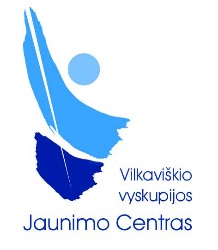 Kodas 304064220, Bendoriaus g. 3 LT68309 Marijampolė, tel.: 8 343 92891,el. paštas: jaunimo.vvjc@gmail.com, el. puslapis: www.vvjc.ltJAUNIMO PROTMŪŠIO „NULIPK NUO SOFOS“ 
REGISTRACIJOS ANKETAMokykla / parapijaMokytojas / vadovasMokytojas / vadovasVardas, pavardėTelefono numerisEl. paštasKomandaVardai, pavardės1.2.3.4.Komandos pavadinimas